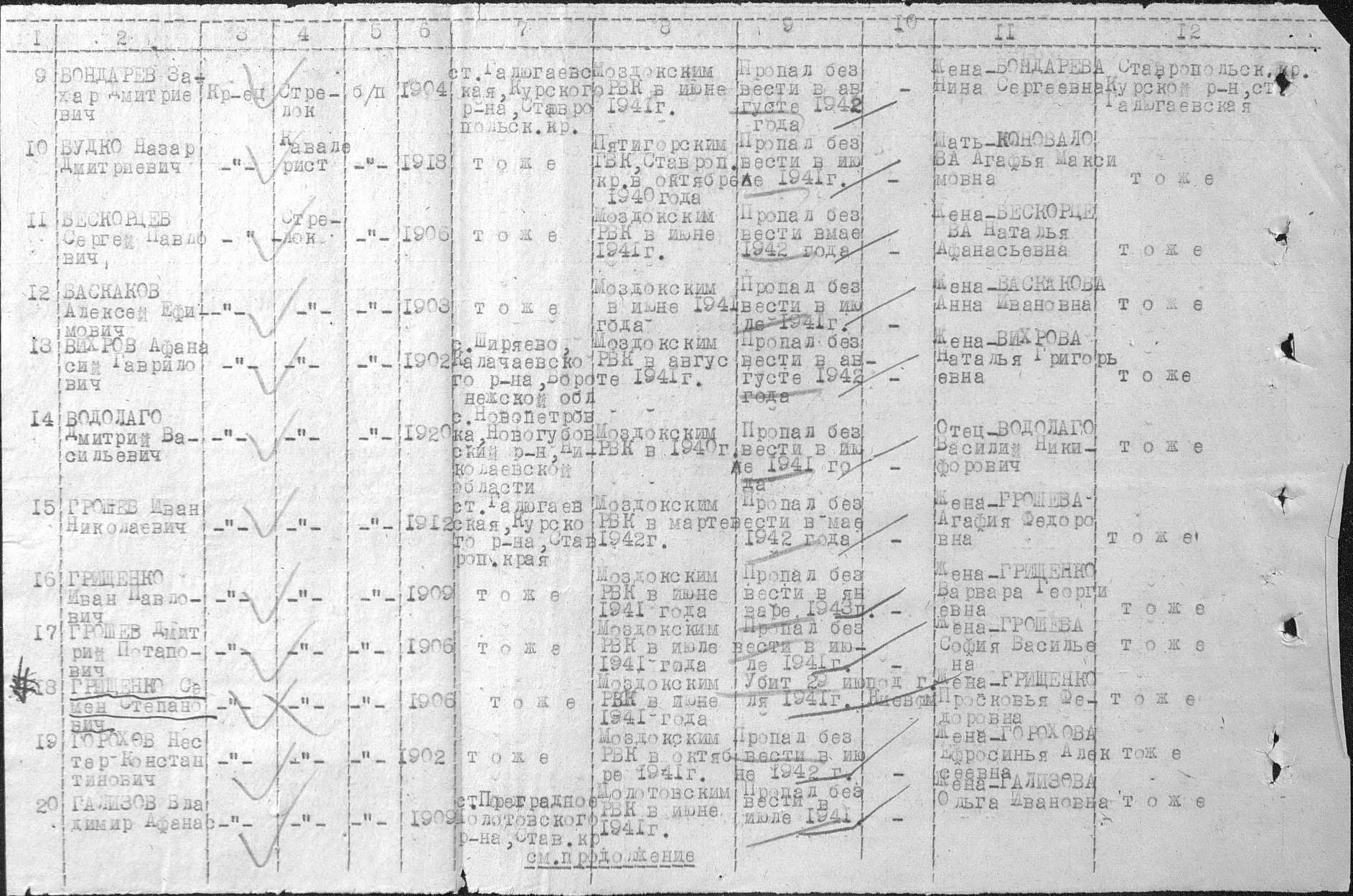 Источник http://www.obd-memorial.ru  Документ, уточняющий потери                   Номер донесения 53570                                Тип донесения Донесения послевоенного периодаСтр. 4                                                                 Дата донесения 20.06.1946                            Название части Курский РВК Ставропольского краяБудко Назар ДмитриевичРядовой красноармеец, кавалерист1918 года рождения,уроженец  ст. Галюгаевской, был призван Пятигорским ГВК в октябре 1940 года.        Пропал без вести в июле 1941 года (согласно данным Курского райвоенкомата от 20.06.1946г. № 53570).Ближайший родственник – мать – Коновалова Агафья Максимовна, проживала в ст. ГалюгаевскойКлуб «Юный музеевед» МОУ СОШ № 11 Курского района Ставропольского края ищет родственников солдата. 